В номере: ИЗВЕЩЕНИЕ О ПРОВЕДЕНИИ СОБРАНИЯ ПО СОГЛАСОВАНИЮ ГРАНИЦ ЗЕМЕЛЬНОГО УЧАСТКА14.12.2023 года, в 10-00 состоится собрание собственников земельных участков по адресу: УР, с. Якшур-Бодья, ул. Пушиной, д. 99.Повестка собрания: согласование местоположения границ земельного участка с кадастровым номером 18:24:089002:272, расположенного: Удмуртская Республика, Якшур-Бодьинский район, д. Пушкари, ул. Удмуртская, 8, со смежным земельным участком с кадастровым номером 18:24:089002:271, расположенного по адресу: Удмуртская Республика, Якшур- Бодьинский район, д. Пушкари, ул. Удмуртская, дом 10.Работы проводятся кадастровым инженером Мадьяровой Т.А. (номер регистрации в государственном реестре лиц, осуществляющих кадастровую деятельность № 20484, адрес: с. Якшур-Бодья, ул. Пушиной, д. 99; udmcomp@rambler.ru; 8(34162)4-14-50).Заказчиком кадастровых работ по подготовке межевого плана является Тронин В.Л. (почтовый адрес: Удмуртская республика, д. Пушкари, ул. Новая, д. 24, номер контактного телефона 89508181188).С межевым планом можно ознакомиться по адресу: УР, с. Якшур-Бодья, ул. Пушиной, д. 99, со дня опубликования извещения в течение 30 дней в рабочее время с 9-00 до 17-00, обед с 12-00 до 13-00.  Требование о проведении согласования местоположения границ земельного участка на местности и обоснованные возражения относительно местоположения границ земельного участка принимаются со дня опубликования извещения в течение 30 дней по адресу: УР, с. Якшур-Бодья, ул. Пушиной, д. 99. При проведении согласования границ при себе иметь документ, удостоверяющий личность, правоустанавливающие документы на земельный участок.П О С Т А Н О В Л Е Н И Еот «10» ноября 2023 года                                                                    № 1803с. Якшур-БодьяО внесении изменений в постановление Администрации муниципального образования «Муниципальный округ Якшур-Бодьинский район Удмуртской Республики» от 21.03.2023 года № 394 «Об избирательных участках, участках референдума на территории муниципального образования «Муниципальный округ Якшур-Бодьинский район Удмуртской Республики»В соответствии с подпунктом «д» пункта 2.1 статьи 19 Федерального закона  от  12.06.2002  года № 67-ФЗ «Об основных гарантиях избирательных прав и права на участие в референдуме граждан Российской Федерации», по согласованию с территориальной избирательной комиссией Якшур-Бодьинского района,  руководствуясь статьями 30, 32, частью 4 статьи 38 Устава муниципального образования «Муниципальный округ Якшур-Бодьинский район Удмуртской Республики», Администрация муниципального образования «Муниципальный округ Якшур-Бодьинский район Удмуртской Республики»  ПОСТАНОВЛЯЕТ:1.Внести изменения в постановление Администрации муниципального образования «Муниципальный округ Якшур-Бодьинский район Удмуртской Республики» от 21.03.2023 года № 394 ««Об избирательных участках, участках референдума на территории муниципального образования «Муниципальный округ Якшур-Бодьинский район Удмуртской Республики» следующего содержания:1) в приложении в столбце «Адрес места нахождения участковой   избирательной комиссии, помещения для голосования» по строке 26 слова «Удмуртская Республика, Якшур-Бодьинский район, д.Выжоил, ул.Ключевая, 29, Фельдшерско-акушерский пункт БУЗ УР «Якшур-Бодьинская районная больница Министерства здравоохранения Удмуртской Республики» (старое здание)» заменить словами «Удмуртская Республика, Якшур-Бодьинский район, д.Выжоил, ул.Ключевая, 36, Фельдшерско-акушерский пункт БУЗ УР «Якшур-Бодьинская районная больница Министерства здравоохранения Удмуртской Республики»».2. Разместить настоящее постановление на официальном сайте муниципального образования «Муниципальный округ Якшур-Бодьинский район Удмуртской Республики» в информационно-телекоммуникационной сети «Интернет» и опубликовать в Вестнике правовых актов муниципального образования «Муниципальный округ Якшур-Бодьинский район Удмуртской Республики», газете «РАССВЕТ Якшур-Бодьинского района».3. Настоящее постановление вступает в силу с момента его официального опубликования. Глава муниципального образования«Муниципальный округ Якшур-Бодьинский районУдмуртской Республики»                                                          А.В. Леконцев                                          Извещение Администрация муниципального образования «Муниципальный округ Якшур-Бодьинский район Удмуртской Республики» извещает о возможности предоставлении земельных участков в аренду:из земель населенных пунктов в соответствии со ст. 39.15 Земельного кодекса Российской Федерации, в том числе:- земельный участок с условным номером 18:24:023001:929:ЗУ1, расположенный по адресу: Удмуртская Республика, Якшур-Бодьинский район,        д. Старая Вожойка, площадью 9487 кв.м, с разрешенным использованием: Ведение личного подсобного хозяйства на полевых участках (код 1.16);- земельный участок с условным номером 18:24:021001:ЗУ1, расположенный по адресу: Удмуртская Республика, Якшур-Бодьинский район, площадью 3222 кв.м, с разрешенным использованием: Ведение личного подсобного хозяйства на полевых участках (код 1.16);- земельный участок с кадастровым номером 18:24:000000:2873, расположенный по адресу: Удмуртская Республика, Якшур-Бодьинский район, площадью 1279616 кв.м, с разрешенным использованием: Сельскохозяйственное использование (код 1.0);          Заявления о намерении участвовать в аукционе на право заключения договора аренды земельных участков направляются в течение 30 дней со дня опубликования настоящего извещения по адресу: Удмуртская Республика, Якшур-Бодьинский район, с. Якшур-Бодья, ул. Пушиной, д. 69, каб. 38, тел. 8(34162) 4-17-48, лично или посредством почтовой связи на бумажном носителе. Приемные дни с 8.00 до 16.12, обеденный перерыв с 12.00 до 13.00 по местному времени. Дата окончания приема заявлений 14 декабря 2023 года.П О С Т А Н О В Л Е Н И Еот « 10 »  ноября  2023 года                                                               № 1805с. Якшур-БодьяОб утверждении документации по планировке (проекта планировки и проекта межевания) территории линейного объекта «Водовод», расположенного на землях лесного фонда в квартале 111 (часть выдела 51) Селычинского участкового лесничества Якшур-Бодьинского лесничества Удмуртской РеспубликиРассмотрев заявление ООО СК «Средуралнеруд» исх. № 60 от 20.10.2023 года, представленные материалы, в соответствии со статьями 41, 42, 43, 45 Градостроительного кодекса Российской Федерации, Законом Удмуртской Республики от 06.03.2014 № 3-РЗ «О градостроительной деятельности в Удмуртской Республике», постановлением Администрации муниципального образования «Якшур-Бодьинский район» от 08.02.2018 № 170 «Об утверждении Порядка подготовки документации по планировке территории, разрабатываемой на основании решений органа местного самоуправления», руководствуясь статьями 30, 32 частью 4 статьи 38 Устава муниципального образования «Муниципальный округ Якшур-Бодьинский район Удмуртской Республики», Администрация муниципального образования «Муниципальный округ Якшур-Бодьинский район Удмуртской Республики», ПОСТАНОВЛЯЕТ:1. Принять решение об утверждении документации по планировке (проекта планировки и проекта межевания) территории линейного объекта «Водовод», расположенного на землях лесного фонда в квартале 111 (часть выдела 51) Селычинского участкового лесничества Якшур-Бодьинского лесничества Удмуртской Республики, площадью 0,1758 га, на территории, подведомственной территориальному отделу «Селычинский»  Администрации муниципального образования «Муниципальный округ Якшур-Бодьинский район Удмуртской Республики». 2. Разместить настоящее постановление на официальном сайте муниципального образования «Муниципальный округ Якшур-Бодьинский район Удмуртской Республики» в информационной телекоммуникационной сети «Интернет» и опубликовать в Вестнике правовых актов муниципального образования «Муниципальный округ Якшур-Бодьинский район Удмуртской Республики».3. Контроль за исполнением настоящего постановления возложить на Елесину Т.В., заместителя главы Администрации муниципального образования «Муниципальный округ Якшур-Бодьинский район Удмуртской Республики».Глава муниципального образования «Муниципальный округ Якшур-Бодьинский район Удмуртской республики»                                                   А.В. ЛеконцевПеревощикова Марина Александровна(34162)  4-61-49                                                                                                                                                                                                                      ИЗВЕЩЕНИЕ О ПРОВЕДЕНИИ СОБРАНИЯ ПО СОГЛАСОВАНИЮ ГРАНИЦ ЗЕМЕЛЬНОГО УЧАСТКА14.12.2023 года, в 10-00 состоится собрание собственников земельных участков по адресу: УР, с. Якшур-Бодья, ул. Пушиной, д. 99.Повестка собрания: согласование местоположения границ образуемого земельного участка, расположенного: Российская Федерация, Удмуртская Республика, Муниципальный округ Якшур-Бодьинский район, Маяк село, Центральная улица, земельный участок 25а, со смежным земельным участком с кадастровым номером 18:24:074001:55, расположенного по адресу: Удмуртская Республика, Якшур-Бодьинский район, с. Маяк, ул. Центральная, дом 23. Работы проводятся кадастровым инженером Мадьяровой Т.А. (номер регистрации в государственном реестре лиц, осуществляющих кадастровую деятельность № 20484, адрес: с. Якшур-Бодья, ул. Пушиной, д. 99; udmcomp@rambler.ru; 8(34162)4-14-50).Заказчиком кадастровых работ по подготовке межевого плана является Пермяков В.Г. (почтовый адрес: УР, с. Маяк, ул. Центральная, д. 25, номер контактного телефона 89127563374).С межевым планом можно ознакомиться по адресу: УР, с. Якшур-Бодья, ул. Пушиной, д. 99, со дня опубликования извещения в течение 30 дней в рабочее время с 9-00 до 17-00, обед с 12-00 до 13-00.  Требование о проведении согласования местоположения границ земельного участка на местности и обоснованные возражения относительно местоположения границ земельного участка принимаются со дня опубликования извещения в течение 30 дней по адресу: УР, с. Якшур-Бодья, ул. Пушиной, д. 99. При проведении согласования границ при себе иметь документ, удостоверяющий личность, правоустанавливающие документы на земельный участок.П О С Т А Н О В Л Е Н И Еот «08» ноября 2023 года                                                               № 1770с. Якшур-БодьяО внесении изменений в Порядок обеспечения бесплатным питанием обучающихся 1 - 11 классов муниципальных общеобразовательных организаций муниципального образования «Муниципальный округ Якшур-Бодьинский район Удмуртской Республики», утвержденный постановлением Администрация муниципального образования «Муниципальный округ Якшур-Бодьинский район Удмуртской Республики» от 31.08.2023 № 1355В соответствии с Федеральным законом от 29.12.2012 года № 273-ФЗ «Об образовании в Российской Федерации», руководствуясь статьями 30, 32, частью 4 статьи 38 Устава муниципального образования «Муниципальный округ Якшур-Бодьинский район Удмуртской Республики», Администрация муниципального образования «Муниципальный округ Якшур-Бодьинский район Удмуртской Республики» ПОСТАНОВЛЯЕТ:Внести следующие изменения в Порядок обеспечения бесплатным питанием обучающихся 1 - 11 классов муниципальных общеобразовательных организаций муниципального образования «Муниципальный округ Якшур-Бодьинский район Удмуртской Республики» (далее – Порядок), утвержденный постановлением Администрация муниципального образования «Муниципальный округ Якшур-Бодьинский район Удмуртской Республики» от 31.08.2023 № 1355: пункт 6.2. Порядка изложить в следующей редакции: «6.2. Родители (законные представители) обучающихся с ОВЗ, обучение которых организовано на дому, имеют право заменить бесплатное двухразовое питание на денежную компенсацию исходя их среднесуточных наборов пищевой продукции, предусмотренных приложением 7 к СанПиН 2.3/2.4.3590-20 «Санитарно-эпидемиологические требования к организации общественного питания населения», утвержденным постановлением Главного государственного санитарного врача Российской Федерации от 27.10.2020 года № 32.Для получения денежной компенсации родители (законные представители) обучающихся с ОВЗ, обучение которых организованно на дому, подают заявление по форме согласно приложению № 3 к настоящему Порядку с указанием реквизитов счёта для перечисления денежной компенсации, с приложением копии заключения психолого-медико-педагогической комиссии, справки медицинской организации о необходимости обучения на дому.»;  пункт 6.3. Порядка изложить в следующей редакции: «6.3. Порядок рассмотрения документов на предоставление денежной компенсации бесплатного питания обучающимся на дому осуществляется в соответствии с разделом 4 настоящего Порядка»;дополнить Порядок приложением № 3 согласно приложению к настоящему постановлению. Опубликовать настоящее постановление в Вестнике правовых актов муниципального образования «Муниципальный округ Якшур-Бодьинский район Удмуртской Республики» и разместить на официальном сайте муниципального образования «Муниципальный округ Якшур-Бодьинский район Удмуртской Республики».Настоящее постановление вступает в силу с момента его официального опубликования.Глава муниципального образования«Муниципальный округ Якшур-Бодьинский районУдмуртской Республики»                                                         А. В. ЛеконцевБогданова Ирина Владимировна8 341 62 4-11-92 Приложение  к постановлению Администрации муниципального образования «Муниципальный округ Якшур-Бодьинский район Удмуртской Республики»от «08» ноября 2023  г. № 1770«Приложение № 3 к Порядку обеспечения бесплатным питанием обучающихся 1- 11 классов муниципальных общеобразовательных организаций муниципального образования «Муниципальный округ Якшур-Бодьинский район Удмуртской Республики»»ЗаявлениеПрошу предоставить денежную компенсацию бесплатного питания моему(ей) сыну (дочери): _____________________________________________________________________________Ф.И.О. (последнее - при наличии) обучающегося____________ года рождения, учащемуся __________ класса, обучающемуся на дому на основании представленных документов: ______________________________________________________________________________________________________________________________________________.Выплату денежной компенсации прошу производить через финансово-кредитное учреждение__________________________________________________________________, филиал _______________________________  лицевой счет С Порядком организации бесплатного питания обучающихся ознакомлен (а) ______________________.    подпись            Обязуюсь незамедлительно со дня наступления случая, влекущего прекращение предоставления денежной компенсации (утраты права на получения денежной компенсации), письменно сообщить в _____________________________________________,                                     наименование общеобразовательной организацииосуществляющую образовательную деятельность, о таких обстоятельствах. Несу полную ответственность за подлинность и достоверность сведений, изложенных в настоящем заявлении. ________________ ________________ _____________________         (дата)                            (подпись)                   (расшифровка подписи) __________________________________________________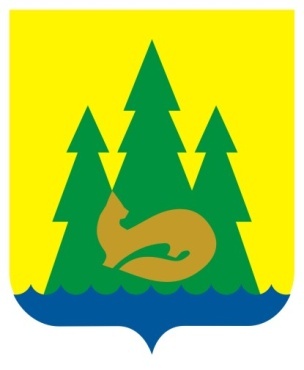 ВЕСТНИКправовыхАктовмуниципального образования«Муниципальный округЯкшур-Бодьинский районУдмуртской Республики»2023 год15 ноября  № 73ВЕСТНИКправовыхАктовмуниципального образования«Муниципальный округЯкшур-Бодьинский районУдмуртской Республики»1ИЗВЕЩЕНИЕ О ПРОВЕДЕНИИ СОБРАНИЯ ПО СОГЛАСОВАНИЮ ГРАНИЦ ЗЕМЕЛЬНОГО УЧАСТКА22Постановление Администрация муниципального образования «Муниципальный округ Якшур-Бодьинский район Удмуртской Республики» №1803 от 10.11.2023 «О внесении изменений в постановление Администрации муниципального образования «Муниципальный округ Якшур-Бодьинский район Удмуртской Республики» от 21.03.2023 года № 394 «Об избирательных участках, участках референдума на территории муниципального образования «Муниципальный округ Якшур-Бодьинский район Удмуртской Республики».3-43Извещение 54Постановление Администрация муниципального образования «Муниципальный округ Якшур-Бодьинский район Удмуртской Республики» №1805 от 10.11.2023 «Об утверждении документации по планировке (проекта планировки и проекта межевания) территории линейного объекта «Водовод», расположенного на землях лесного фонда в квартале 111 (часть выдела 51) Селычинского участкового лесничества Якшур-Бодьинского лесничества Удмуртской Республики»6-75ИЗВЕЩЕНИЕ О ПРОВЕДЕНИИ СОБРАНИЯ ПО СОГЛАСОВАНИЮ ГРАНИЦ ЗЕМЕЛЬНОГО УЧАСТКА86Постановление Администрация муниципального образования «Муниципальный округ Якшур-Бодьинский район Удмуртской Республики» №73 от 08.11.2023 «О внесении изменений в Порядок обеспечения бесплатным питанием обучающихся 1 - 11 классов муниципальных общеобразовательных организаций муниципального образования «Муниципальный округ Якшур-Бодьинский район Удмуртской Республики», утвержденный постановлением Администрация муниципального образования «Муниципальный округ Якшур-Бодьинский район Удмуртской Республики» от 31.08.2023 № 1355.9-12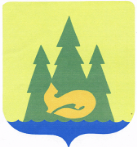 Администрация муниципального образования «Муниципальный округ Якшур-Бодьинский район Удмуртской Республики»Администрация муниципального образования «Муниципальный округ Якшур-Бодьинский район Удмуртской Республики»Администрация муниципального образования «Муниципальный округ Якшур-Бодьинский район Удмуртской Республики»«Удмурт Элькунысь Якшур-Бӧдья ёрос муниципал  округ» муниципал кылдытэтлэн Администрациез«Удмурт Элькунысь Якшур-Бӧдья ёрос муниципал  округ» муниципал кылдытэтлэн Администрациез«Удмурт Элькунысь Якшур-Бӧдья ёрос муниципал  округ» муниципал кылдытэтлэн Администрациез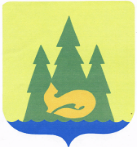 Администрация муниципального образования «Муниципальный округ Якшур-Бодьинский район Удмуртской Республики»Администрация муниципального образования «Муниципальный округ Якшур-Бодьинский район Удмуртской Республики»Администрация муниципального образования «Муниципальный округ Якшур-Бодьинский район Удмуртской Республики»«Удмурт Элькунысь Якшур-Бодья ёрос муниципал округ» муниципал кылдытэтлэн Администрациез«Удмурт Элькунысь Якшур-Бодья ёрос муниципал округ» муниципал кылдытэтлэн Администрациез«Удмурт Элькунысь Якшур-Бодья ёрос муниципал округ» муниципал кылдытэтлэн АдминистрациезАдминистрация муниципального образования «Муниципальный округ Якшур-Бодьинский район Удмуртской Республики»Администрация муниципального образования «Муниципальный округ Якшур-Бодьинский район Удмуртской Республики»Администрация муниципального образования «Муниципальный округ Якшур-Бодьинский район Удмуртской Республики»«Удмурт Элькунысь Якшур-Бӧдья ёрос муниципал  округ» муниципал кылдытэтлэн Администрациез«Удмурт Элькунысь Якшур-Бӧдья ёрос муниципал  округ» муниципал кылдытэтлэн Администрациез«Удмурт Элькунысь Якшур-Бӧдья ёрос муниципал  округ» муниципал кылдытэтлэн АдминистрациезДиректору ____________________________________________________________________наименование общеобразовательной организацииот ___________________________________________________________________________ Ф.И.О. (последнее - при наличии) родителя (законного представителя) полностьюпроживающего(ей) по адресу: ____________________________________________________ паспорт: серия________ №_______________дата выдачи: ___________________________, выданный______________________________наименование органа, выдавшего документТелефон:_______________________________ Учредитель:Совет депутатов МО«Муниципальный округ Якшур-Бодьинский район Удмуртской Республики»427100, с. Якшур-Бодья, ул. Пушиной, д. 69Тираж 50 экземпляровбесплатноПодписано в печатьРуководителем редакционного совета Поторочин С.В.15 ноября 2023 года